NORTHANTS   BASKETBALL   CLUB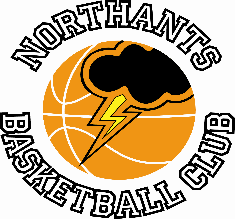 PRESS RELEASEUnder 15 Boys win first ever YBL Game but Junior Men’s game abandonedReferees abandon Junior Men’s game against Sheffield EliteUnder 18 Boys North ConferenceSheffield “Elite “II”		Abandoned		Northants “Thunder”Early in the fourth quarter with “Thunder” leading 61-48 there was an altercation between a number of players which resulted in several technical fouls and disqualifications and finally the match officials decided to abandon the game. The Northants Club will await a decision from Basketball England regarding the result and any punishments for the disqualifications.Before the abandonment “Thunder” had established superiority thanks to their pressure defence which forced a number of Sheffield turn overs and easy scores for the Northants Boys.With access to the scoresheet denied identifying individual scorers was difficult but Dylan Dominici and Tom Greenfield had made major contribution while Rapolus Radavicius blocked a number of shotsFirst YBL win for “Thunder” Under 15 Boys YBL Under 15 Boys PrimisWarwickshire “Hawks”	47 – 57 		Northants “Thunder”This season the Northants Club has entered the West Midland based Youth Basketball League with their Under 13 and Under 15 Boys teams and last Saturday the latter team played the Club’s first every YBL fixture when they travelled to Warwickshire “Hawks”.“Thunder” made a nervous start to the contest and were guilty of missing a number of easy scoring opportunities. Despite this they were able to establish a 17-12 lead after the first ten minutes of play. This was extended to 31-18 towards the end of the second quarter but a 7-zero “Hawks” charge narrowed the gap to 31-25 at half time.Eight points from Thomas Bates gave “Thunder” the advantage in the third quarter and at 45-33 a routine win looked to be on the cards for the Northants boys. To their credit the home side mounted a spirited really at the start of the fourth quarter and a 10-zero rush go them back to within two points of “Thunder” at 45-43. A Coach Brad Hughes time out got “Thunder” back on course and a 12-4 finish saw them close out a ten-point win.For “Thunder”, Bates top scored with 14 points but Coach Hughes was full of praise for the play of Paul Judd and Rueben Kerry.THIS  WEEKEND’S  ACTION	Saturday 30th October     	9.30 am – 10.30am	“Budding “Ballers”	9.30am – 11.00am	“Junior Ballers”				Under 13 Boys travel to Abingdon “Eagles” (YBL)   			Under 14 Boys travel to East Herts “Royals”  			This fixture is dependent on “Royals” being able to find referees.   			Under 16 Boys travel to Leicester “Dynamite” 			Junior Men travel to Derby “Trailblazers” II  	Sunday 31st October   			Junior Women travel to NEBC “Titans”  			This game will be played at Northampton School for Boys at 3pm		For further information about this Press Release contact John Collins on +44 7801 533151